Reference checking template 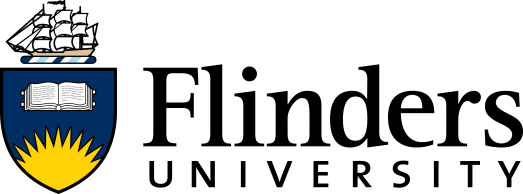 Updated 03 November 2020Please upload completed reference checks in Workday prior to submitting the Reference Check task. 
Outline the purpose of the call and the estimated timeframeExplain Privacy legislation and confidentiality considerations“I am undertaking a reference check to assess the candidate’s suitability for a (Position title) role. With regards to referee confidentiality; I will of course undertake to keep our conversation confidential, other than relevant referent information for our purposes, or as requested through privacy law.”“We will not disclose our notes to the candidate unless you give us permission or unless requested through privacy law. Do you consent to the information being disclosed if required? “Person conducting reference check, initial if referee has agreed ___________________________Please rate the candidate against the following criteria using the scale 1-5. 1 being below average and 5 being outstanding:Candidate nameDate of Reference checkPosition Applied forPerson conducting the reference checkReferee’s name:Referee’s phone numberReferee’s title (at the time of ref check)Relationship to candidate – e.g. manager / supervisorDates / length of employment with the UniversityCandidate’s current position – What are their core responsibilities in their current position?Candidate’s current position – What are their core responsibilities in their current position?Strengths – What do you believe are their main strengths?Strengths – What do you believe are their main strengths?In relation to any developments/limitations – What area, if any could they improve or develop? In relation to any developments/limitations – What area, if any could they improve or develop? Description of Candidate – If you had to choose three words to describe this person what would they be? E.g. confident, introverted….Description of Candidate – If you had to choose three words to describe this person what would they be? E.g. confident, introverted….Communication – How would you describe their communication skills, both verbal and written?Communication – How would you describe their communication skills, both verbal and written?Management Approach – What level of leadership do you think is suitable for this person? E.g. minimal direction, self-starter or do they require close supervision – please elaborate?Management Approach – What level of leadership do you think is suitable for this person? E.g. minimal direction, self-starter or do they require close supervision – please elaborate?Do you think that they would be suited for this position?  Provide reason if not?Do you think that they would be suited for this position?  Provide reason if not?If you were in a position to re-employ this candidate would you do so?  If not please provide a reason.If you were in a position to re-employ this candidate would you do so?  If not please provide a reason.CriteriaBelow Average                      Average                             Outstanding  Below Average                      Average                             Outstanding  Below Average                      Average                             Outstanding  Below Average                      Average                             Outstanding  Below Average                      Average                             Outstanding  Comments Work Standards / Quality of work12345Produces consistently high standards of work and or service Ability to Learn12345Grasps tasks quickly and applies new concepts and skills Team / Collaboration12345Works well with others, builds positive relationships (including with superiors) and contributes to team ideas Initiatives and improvements 12345Takes appropriate action without prompting and generates ideas for improvement Problem Solving12345Solves day-to-day issues appropriatelyTime Management 12345Able to work under pressure and effectively prioritise tasks Reliability and punctuality 12345Reliable and PunctualityAbility to handle challenging situations 12345Able to handle challenges appropriatelyFlexibility and Adaptability12345Ability to manage / cope with change within the work environment Is there anything we should know in relation to employing the candidate? Is there anything we should know in relation to employing the candidate? Is there anything we should know in relation to employing the candidate? Is there anything we should know in relation to employing the candidate? Is there anything we should know in relation to employing the candidate? Is there anything we should know in relation to employing the candidate? Is there anything we should know in relation to employing the candidate? 